Slopande av eget fordonsregisterMotiveringDet är varken ekonomiskt, funktionellt eller servicemässigt försvarbart att Åland har ett eget fordonsregister. Problemen med eget register skapar merarbete och förhindrar effektivitet där Åland isoleras från närregioner och omvärld. Åland bör därför bli en del av Traficoms (Transport- och kommunikationsverket) registersystem.Exempelvis;- Listning av fordonshistorikI Traficoms system kan försäkringsbolag enkelt se alla händelser som hänförs till ett registrerat fordon. När ägarbytet skett, om skatten är betald, besiktningar m.m. i en enkel överblicksbild.- Modernisering kring mottagandet av uppgifterI både Sverige och Finland är hela registret digitaliserat och försäkringsbolaget kan direkt i registret anmäla att giltig trafikförsäkring finns på fordonen.- Tillgång till uppgifter om fordon samt ägarens kontaktuppgifterInom bilbranschen idag sker en enorm mängd återkallningar av bilar. Uteslutande samtliga bilmärken kallar tillbaka bilar för att åtgärda och förebygga fel och brister som kan orsaka faror. Vid återkallning av bilar är det av yttersta vikt att snabbt och enkelt kunna kontakta fordonets innehavare och få bilen in till en auktoriserad verkstad för att åtgärda felet. Normalt sköts detta av varje lands importör av de enskilda bilmärkena och man har då tillgång till fordons- och innehavarregister och kan på så sätt snabbt få ut inkallelser. På Åland fungerar ej detta då vårt register inte öppet för andra än Fordonsmyndigheten.- Registreringar samt ägarbyten på fordonDet är ohållbart både ur miljö- och kundserviceperspektiv att bilhandlarna fortfarande är tvungna att fysiskt besöka Fordonsmyndigheten för att göra registreringar och ägarbyten på fordon. Hos Traficom har ett elektroniskt förfarande redan varit möjligt i många år.- KonkurrenssituationenBilbranschen på Åland är i ett sämre konkurrensläge än kollegerna i våra närregioner där all ärendehantering med myndigheten sker digitalt. Branschen kan inte ha en enda euro sämre förutsättningar än konkurrenterna utanför Åland. Bilhandeln är global idag och politiken måste skapa konkurrensneutralitet och undanröja kostnadshöjande hinder för såväl företag som enskild ålänning.Åland skulle ha allt att vinna på att bli en del av Traficom. I deras system finns redan allt som krävs för att lösa ovan listade problemen. Givetvis ska de åländska bilarna även i fortsättningen registreras med de egna åländska registerskyltarna. Däremot undanröjs många tids- och kostnadsdrivande nackdelar som idag försätter Åland i en sämre situation än närregionerna.Med anledning av det ovanstående föreslår jagatt lagtinget uppmanar landskapsregeringen att göra ett inriktningsbeslut och i skyndsam ordning utreda och lagstifta om att fordonsregistret hanteras av Traficom.John Holmberg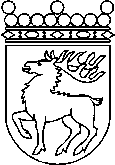 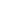 Ålands lagtingÅTGÄRDSMOTION nr  7/2021-2022ÅTGÄRDSMOTION nr  7/2021-2022Lagtingsledamot DatumJohn Holmberg2022-03-18Till Ålands lagtingTill Ålands lagtingTill Ålands lagtingTill Ålands lagtingTill Ålands lagtingMariehamn den 18 mars 2022